Filtr powietrza, wymienny WSG 600-1Opakowanie jednostkowe: 4 sztukiAsortyment: K
Numer artykułu: 0093.0688Producent: MAICO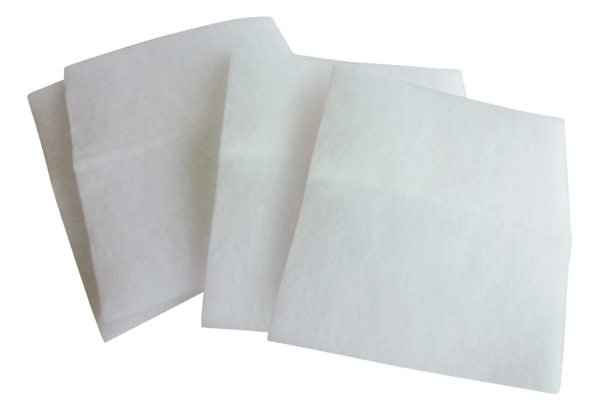 